ข้อ O35 การมีส่วนร่วมของผู้บริหาร โครงการ ธนาคารปู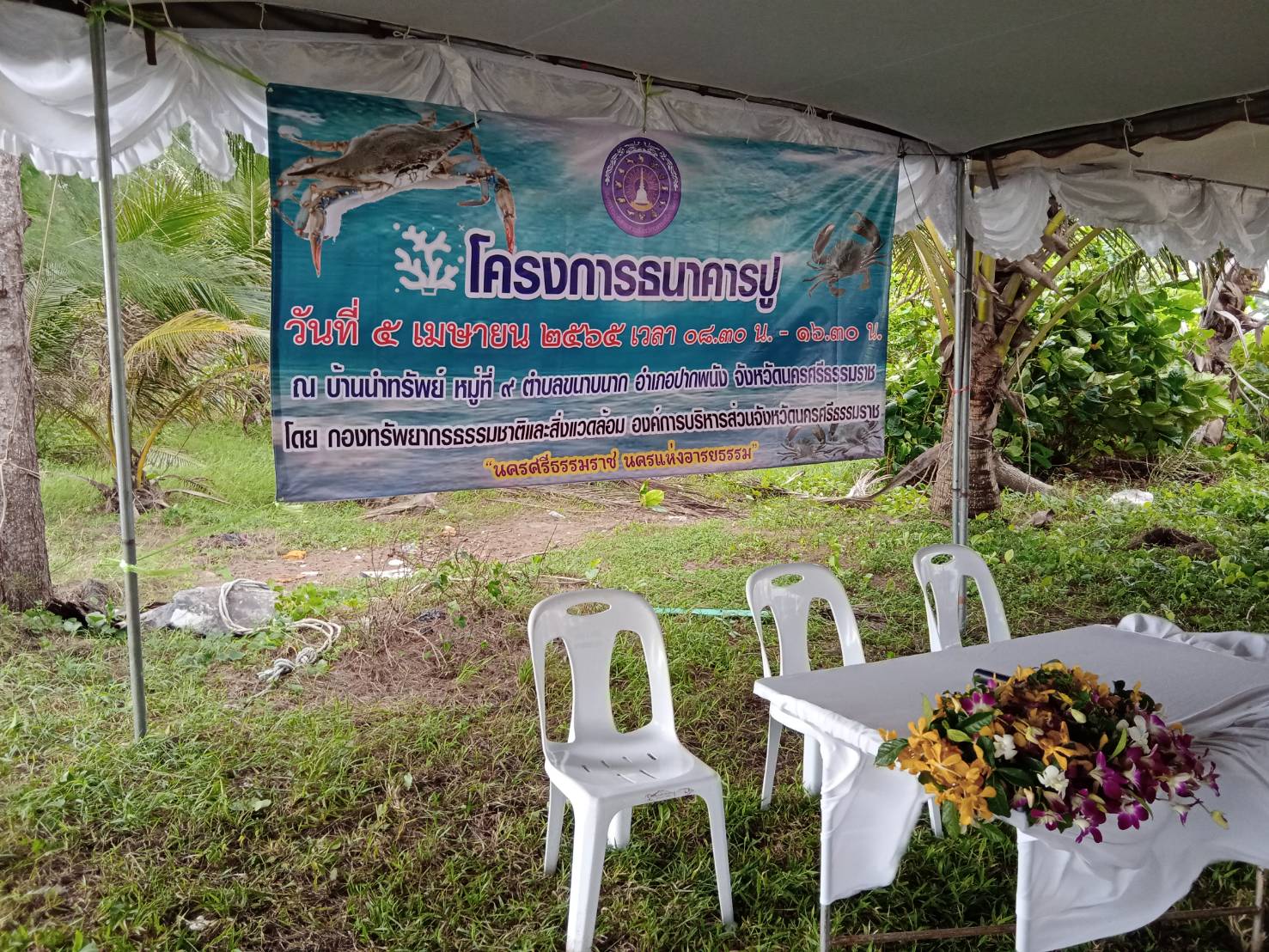 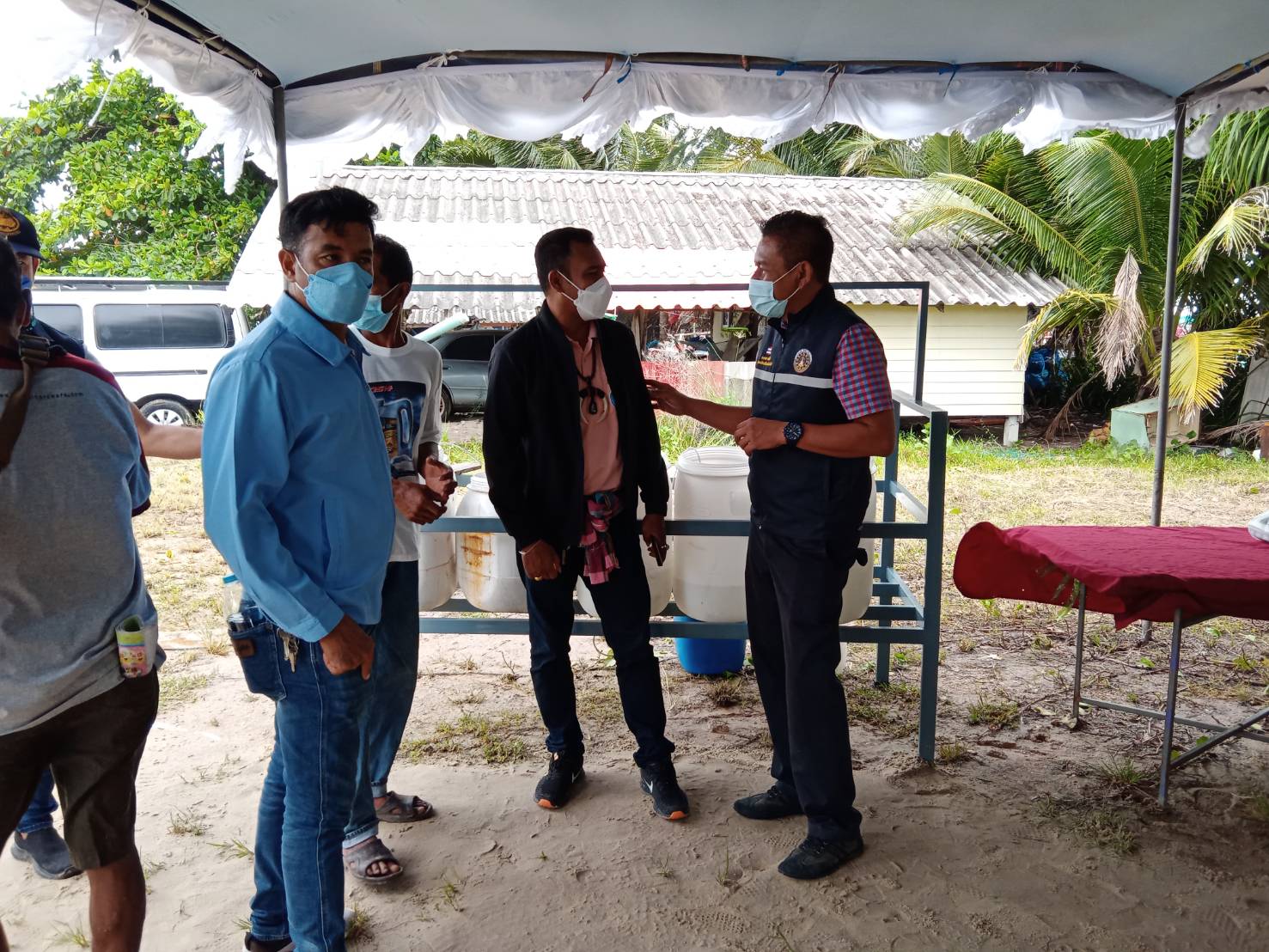 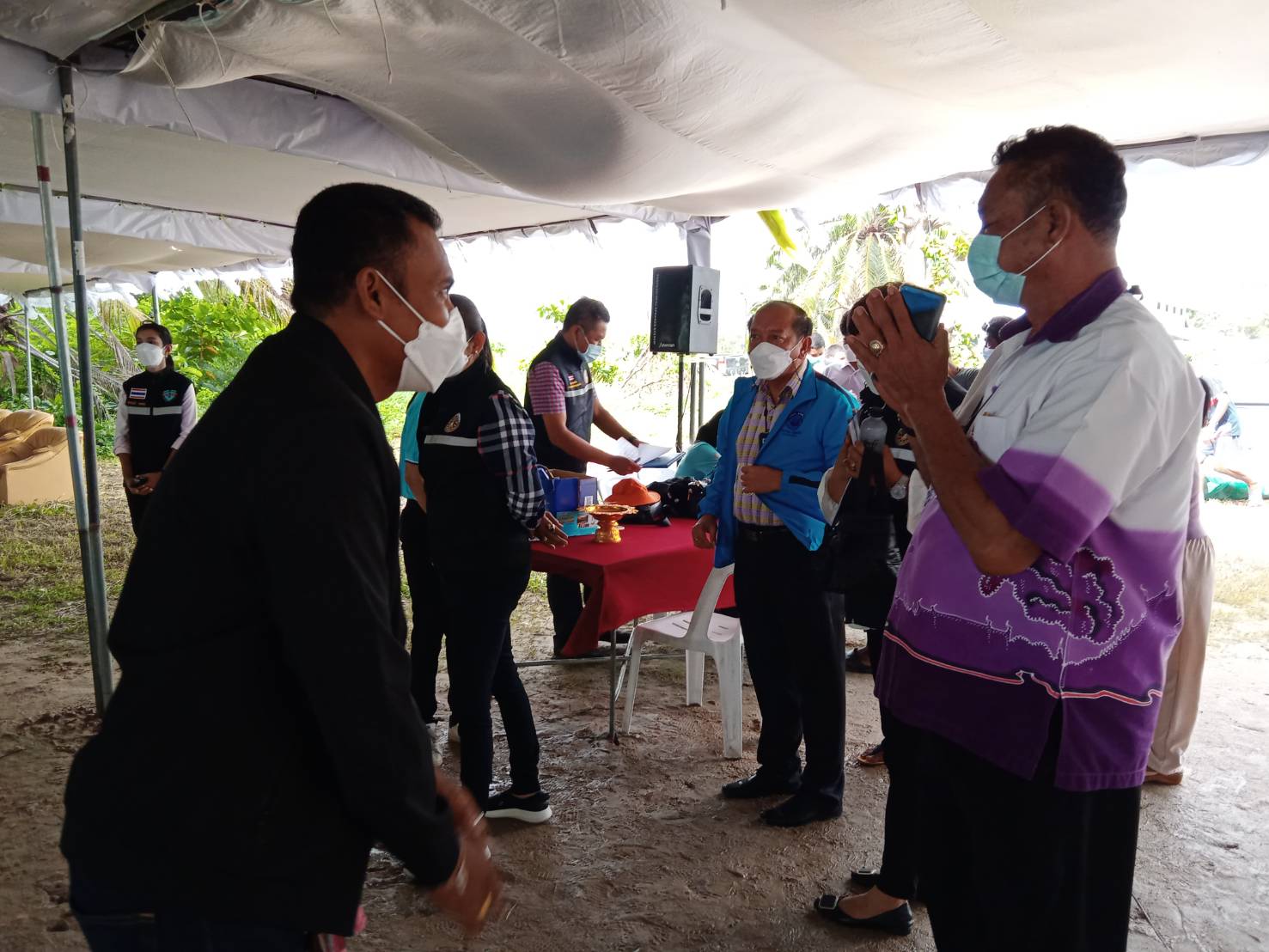 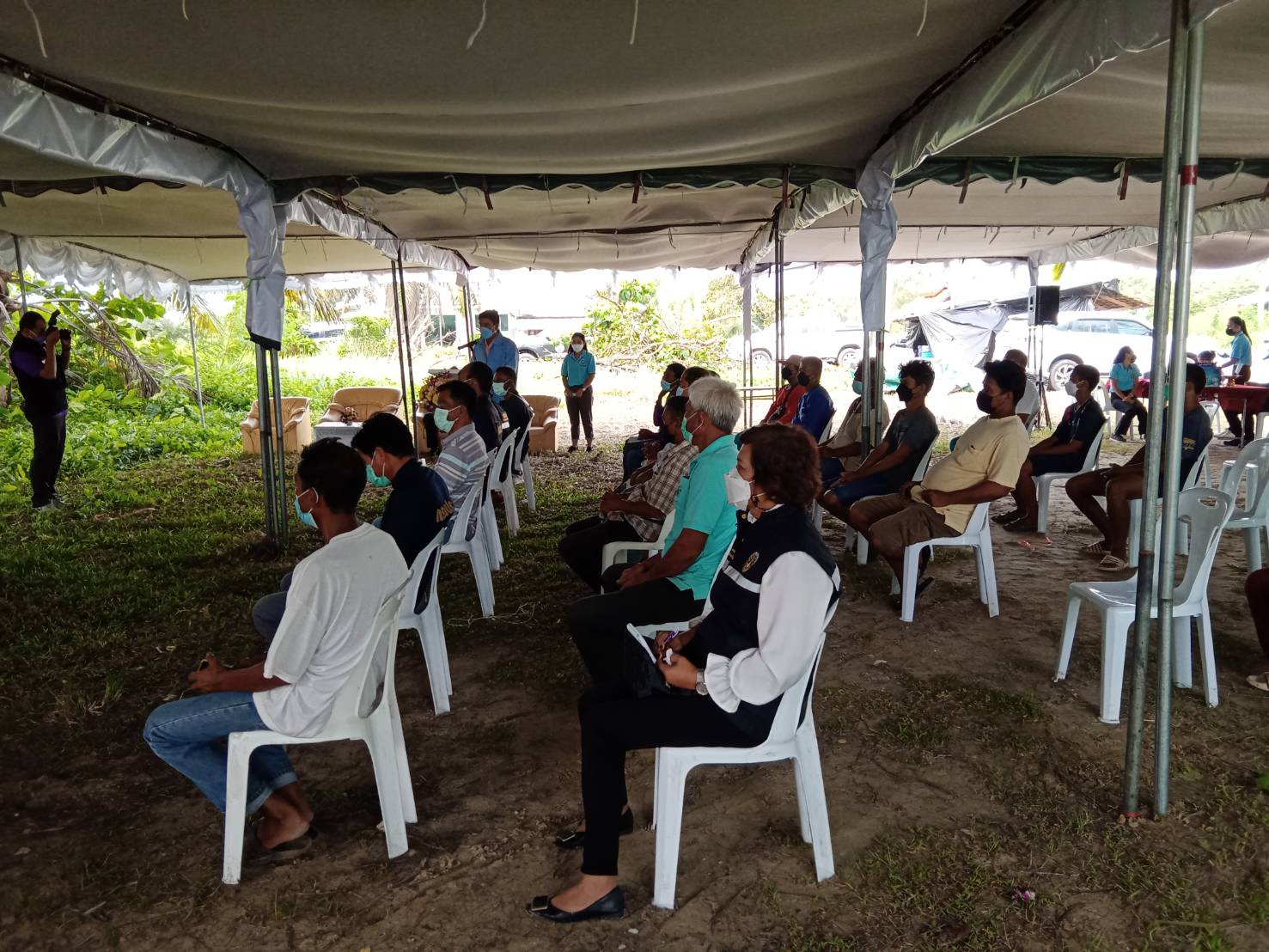 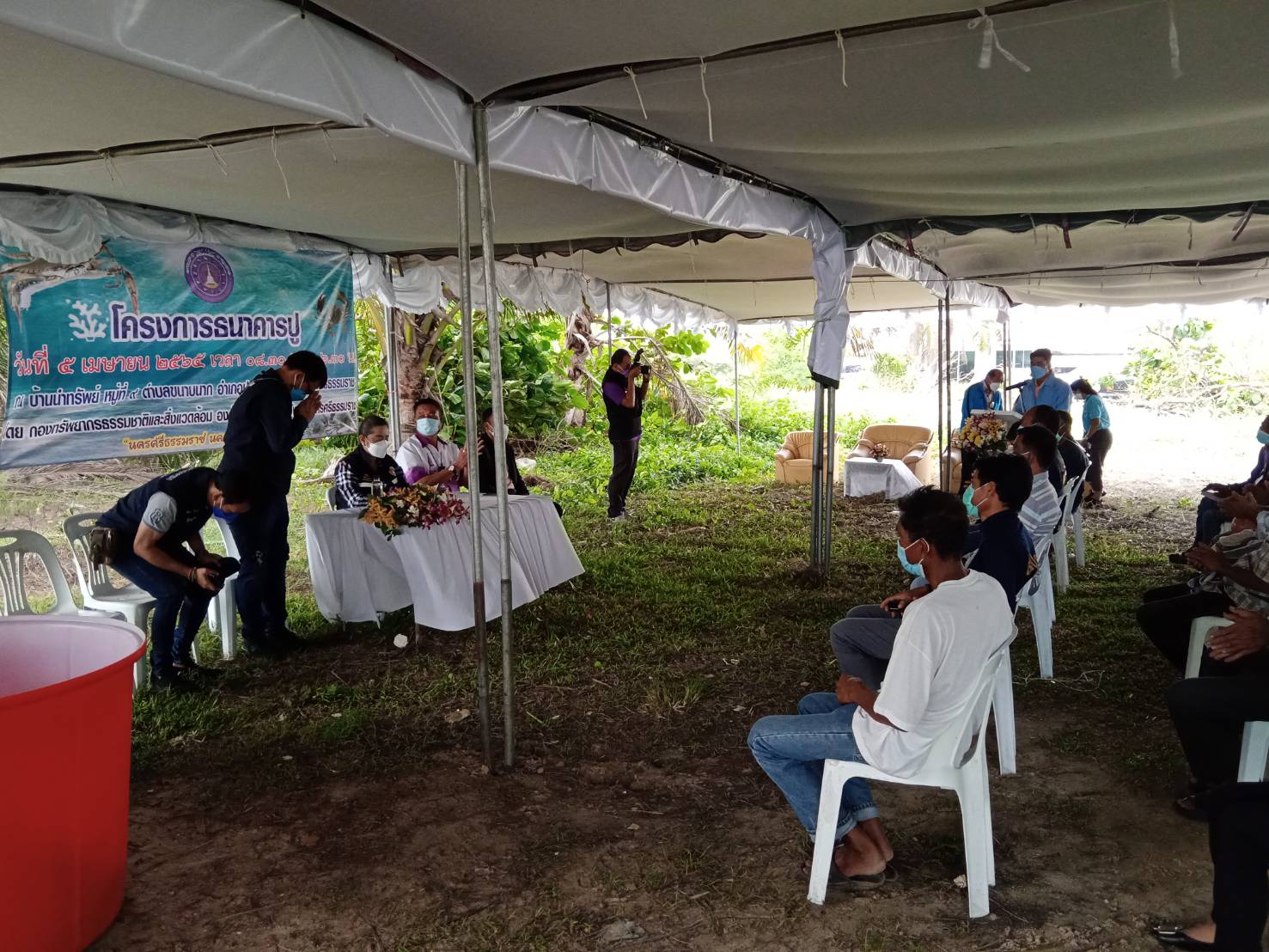 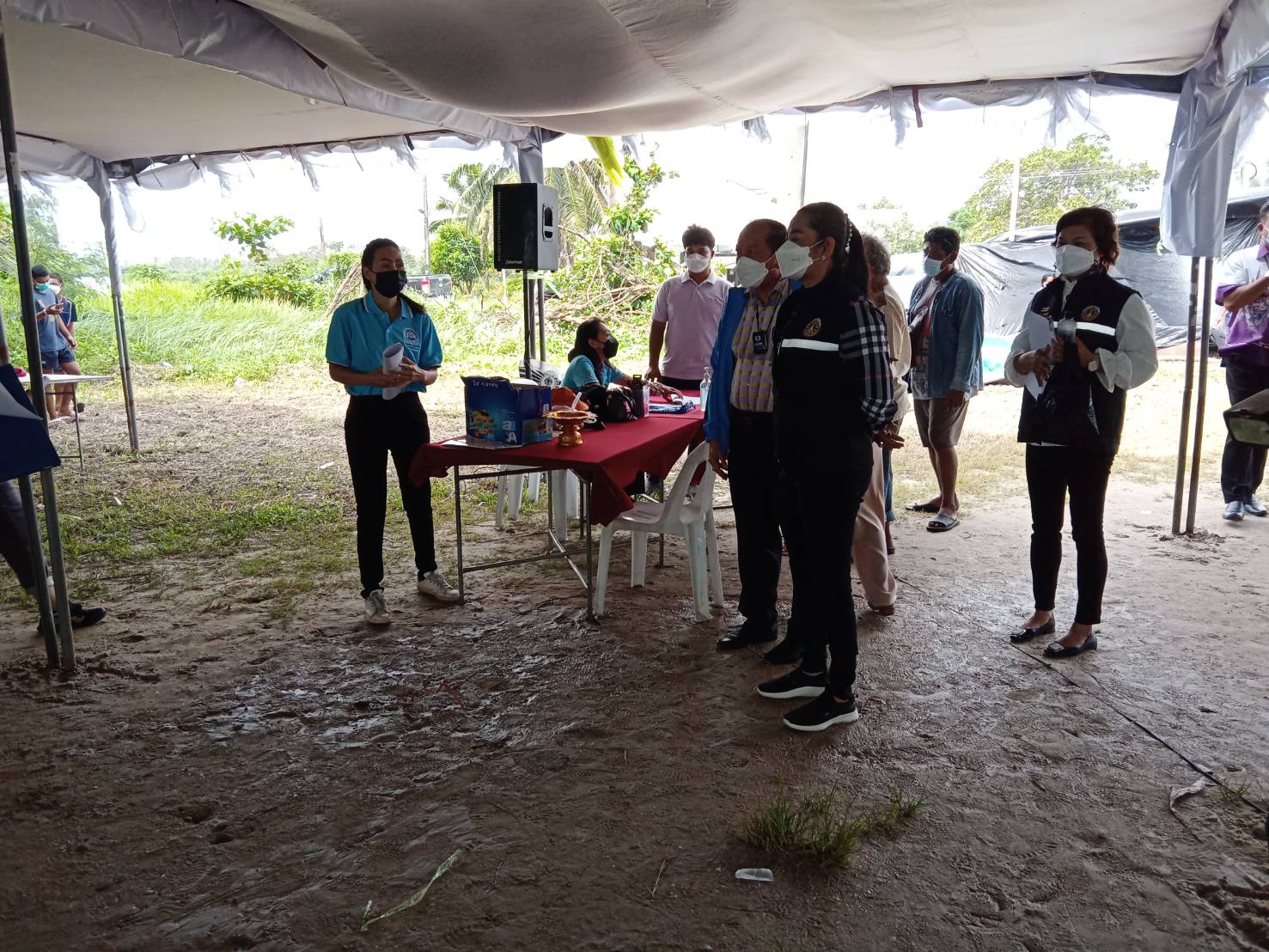 